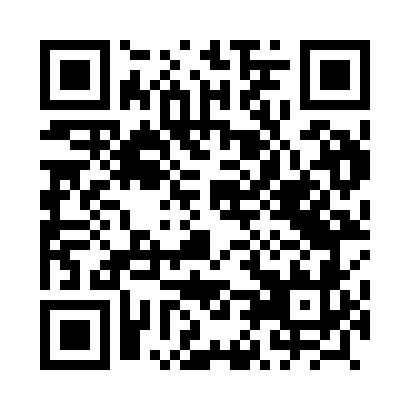 Prayer times for Bystre, PolandMon 1 Apr 2024 - Tue 30 Apr 2024High Latitude Method: Angle Based RulePrayer Calculation Method: Muslim World LeagueAsar Calculation Method: HanafiPrayer times provided by https://www.salahtimes.comDateDayFajrSunriseDhuhrAsrMaghribIsha1Mon3:596:0112:314:587:038:572Tue3:565:5912:314:597:049:003Wed3:535:5612:315:007:069:024Thu3:505:5412:305:027:089:045Fri3:475:5212:305:037:109:076Sat3:445:4912:305:047:119:097Sun3:405:4712:305:057:139:128Mon3:375:4512:295:077:159:149Tue3:345:4212:295:087:179:1710Wed3:315:4012:295:097:189:1911Thu3:285:3812:285:107:209:2212Fri3:255:3612:285:127:229:2413Sat3:215:3312:285:137:249:2714Sun3:185:3112:285:147:259:3015Mon3:155:2912:275:157:279:3216Tue3:125:2712:275:167:299:3517Wed3:085:2412:275:177:319:3818Thu3:055:2212:275:197:329:4119Fri3:015:2012:275:207:349:4320Sat2:585:1812:265:217:369:4621Sun2:545:1612:265:227:389:4922Mon2:515:1412:265:237:399:5223Tue2:475:1112:265:247:419:5524Wed2:445:0912:265:257:439:5825Thu2:405:0712:255:277:4510:0126Fri2:365:0512:255:287:4610:0527Sat2:325:0312:255:297:4810:0828Sun2:295:0112:255:307:5010:1129Mon2:254:5912:255:317:5210:1430Tue2:214:5712:255:327:5310:18